FIONA GREEN ROBERTSONWE ARE SO GLAD YOU WERE BORN!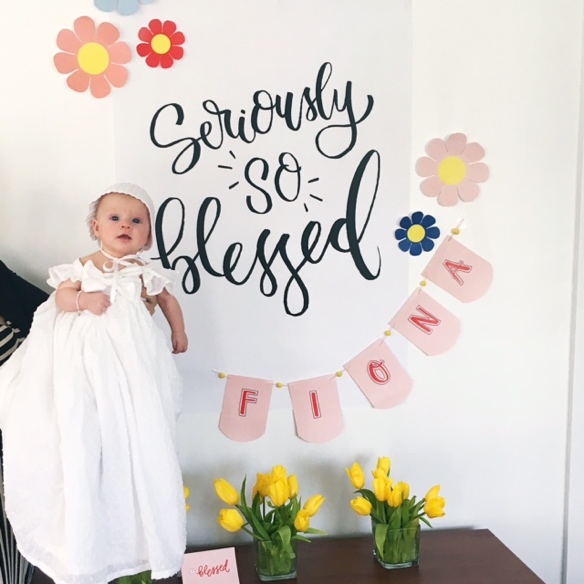 WHEN/WHERE/HOW?DECEMBER 8, 2015AMERICAN FORK HOSPITAL(OTHER DETAILS)PEOPLE WHO CAME GREENSROBERTSONSFRIENDSSPIRITUAL EXPERIENCES     1) ANDREA AND ALISON     2) DAD’S IMPRESSIONS     3) BABY BLESSINGGIFTS YOU BRING TO OUR FAMILY1) FUNNY2) LOVES EVERYONE3) “LITTLE, BUT FIERCE”MY BIRTH STORYWHEN/WHERE/HOW?PEOPLE WHO CAME YOUR NAME MEANS/OUR NAMES FOR YOUSPIRITUAL EXPERIENCESGIFTS YOU/WE BRING